หนังสือยื่นขอกำหนดตำแหน่งและแต่งตั้งให้ดำรงตำแหน่งทางวิชากร	บันทึกข้อความ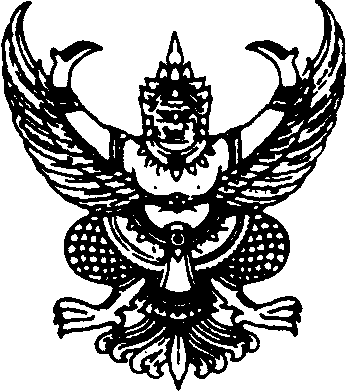 ส่วนราชการ   ............................................   โทร  ....................................ที่   ...............	วันที่    .........................................................เรื่อง   ขอกำหนดตำแหน่งและแต่งตั้งให้ดำรงตำแหน่งทางวิชาการ  ระดับ........................เรียน  คณบดีคณะ.............................................................ข้าพเจ้า ..............................................................................................ขอกำหนดตำแหน่งและแต่งตั้งให้ดำรงตำแหน่งทางวิชาการ  ระดับ.................................................จึงขอยื่นเอกสารเพื่อประการพิจารณา ดังนี้ ๑.	แบบ ก.พ.อ.๐๓  :  ซึ่งผู้ขอกำหนดตำแหน่งทางวิชาการ ได้กรอกข้อมูล ส่วนที่ ๑  เรียบร้อยแล้ว และ สำเนา ก.พ. ๗๒ 	ผลงานการสอน : เอกสารประกอบการสอนหรือเอกสารคำสอน จำนวน  ๑  เล่ม และ หลักฐานรับรองว่าใช้ประกอบการสอนหรือคำสอนมาแล้ว พร้อมทั้งเอกสารหลักฐานที่เกี่ยวข้องกับการจัดการเรียนการสอน  ได้แก่  แผนการสอน  เอกสารประกอบการบรรยาย  หรือการจัดกิจกรรมการเรียนการสอน  สื่อการสอน  เกณฑ์และวิธีการวัดและประเมินผลการเรียนของผู้เรียนและอื่น ๆ ที่เกี่ยวข้อง๓. 	ผลงานทางวิชาการที่เสนอเพื่อประกอบการพิจารณาตำแหน่งทางวิชาการ (ผศ. รศ. ศ.) ได้แก่ (ระบุรายละเอียดตามคำอธิบาย หน้า ๒)		จึงเรียนมาเพื่อโปรดทราบและพิจารณาดำเนินการ 			ลงชื่อ.............................................................................                                                    (.......................................................................)                                   ผู้เสนอขอกำหนดตำแหน่งทางวิชาการ                                                                     วันที่..........เดือน...................พ.ศ.....คำอธิบายการกรอกรายละเอียด ข้อ ๓ ผลงานทางวิชาการที่เสนอเพื่อประกอบการพิจารณาตำแหน่ง
ทางวิชาการ (ผศ. รศ. ศ.) ผลงานวิจัย   จำนวน  ๔  ชุด  เผยแพร่ในรูปบทความวิจัยในวารสารทางวิชาการ จำนวน…….เรื่อง  และหลักฐานการรับรองการมีส่วนร่วมผลงานทุกเรื่อง  หรือหนังสือรวมบทความวิจัย จำนวน ……...เรื่อง  และหลักฐานการบรรณาธิการประเมินและตรวจสอบคุณภาพทุกเรื่อง  หรือProceeding จำนวน…....เรื่อง  และหลักฐานการบรรณาธิการทุกเรื่อง หรือรายงานการวิจัยฉบับสมบูรณ์ จำนวน ....... เรื่อง  และหลักฐานการประเมินคุณภาพโดยผู้ทรงคุณวุฒิทุกเรื่อง หลักฐานการเผยแพร่เผยแพร่ไปยังวงวิชาการและวิชาชีพในสาขาวิชานั้นและสาขาวิชาที่เกี่ยวข้องทุกเรื่องผลงานทางวิชาการในลักษณะอื่น (จำนวน ๔ ชุด)งานสร้างสรรค์ จำนวน………เรื่อง และบทวิเคราะห์ที่เสดงความก้าวหน้าทางวิชาการทุกชิ้นงาน  
สูจิบัตรฉบับจริงที่มีรายนามผู้ร่วมแสดงงานทุกชิ้นงาน หลักฐานแสดงการตรวจสอบและรับรองการเผยแพร่จากคณะกรรมการของคณะวิชาและ/หรือสถาบันทางวิชาการที่เกี่ยวข้องกับสาขาวิชานั้นและต้องเผยแพร่สู่สาธารณชนมาแล้วไม่น้อยกว่าสี่เดือน ทุกชิ้นงาน หรืองานแปล จำนวน…………เรื่อง และบทวิเคราะห์ที่เสดงความก้าวหน้าทางวิชาการทุกเรื่อง  หลักฐานแสดงการตรวจสอบและรับรองการเผยแพร่จากคณะกรรมการของคณะวิชาและ/หรือสถาบันทางวิชาการที่เกี่ยวข้องกับสาขาวิชานั้นและต้องเผยแพร่สู่สาธารณชนมาแล้วไม่น้อยกว่าสี่เดือน ทุกเรื่องผลงานแต่งหรือเรียบเรียง ตำรา หรือหนังสือ จำนวน  ๔  ชุดตำรา จำนวน.......เรื่อง และประมวลการสอนทุกเรื่อง  หลักฐานการตรวจสอบและรับรองจากคณะกรรมการของคณะวิชาและ/หรือสถาบันทางวิชาการที่เกี่ยวข้องกับสาขาวิชานั้นและรับรองว่า เป็นตำราระดับอุดมศึกษาได้ใช้ประกอบการสอนรายวิชา……………………………………..มาแล้วไม่น้อยกว่า ๑ ภาคการศึกษา และมีการเผยแพร่สู่สาธารณชนแล้ว หรือหนังสือ จำนวน…….เรื่อง และหลักฐานแสดงการตรวจสอบและรับรองการเผยแพร่จากคณะกรรมการของคณะวิชา และหรือสถาบันทางวิชาการที่เกี่ยวข้องกับสาขาวิชานั้นรับรองว่าเป็นหนังสือระดับอุดมศึกษา และเผยแพร่สู่สาธารณชนมาแล้วไม่น้อยกว่าสี่เดือนบทความวิชาการบทความทางวิชาการ  จำนวน  ๔  ชุด เผยแพร่ในลักษณะบทความวิชาการในวารสารทางวิชาการ จำนวน………เรื่อง และหลักฐานการรับรองการมีส่วนร่วมผลงานทุกเรื่อง  หรือหนังสือรวมบทความที่มีบรรณาธิการประเมินและตรวจสอบคุณภาพของบทความต่าง ๆ ในหนังสือนั้น จำนวน………… เรื่อง และหลักฐานการบรรณาธิการประเมินและตรวจสอบคุณภาพทุกเรื่อง หรือหนังสือประมวลผลการประชุมทางวิชาการ (Proceedings) จำนวน……….เรื่อง และ หลักฐานบรรณาธิการประเมินและตรวจสอบคุณภาพทุกเรื่อง